TÜRKİYE YÜZME FEDERASYONUNEJAT NAKKAŞ SEZONU ÇANAKKALE ZAFER KUPASI ATLAMA ŞAMPİYONASI REGLAMANI1. Atlama Branşı Teknik Kurulu tarafından alınan kararla; 2018  TYF Kış Kupası Atlama şampiyonasından önce yayınlanan regleman (Yıldızlar Test uygulaması hariç) 2018 Yıllık Faaliyet Programında yer alan tüm yarışmalarda geçerli olacaktır.2. Yarışma programı başvurular tamamlandıktan sonra açıklanacaktır.3. YARIŞMA BAŞVURUSU3.1. Yarışma 16/19/Mart / 2018 tarihlerinde Ankara Keçiören Belediyesi Etlik Olimpik Yüzme Havuzunda yapılacaktır.3.2. Katılacak takımların, başvuru formunu eksiksiz doldurup 12/03/2018 tarihi mesai saati sonuna kadar emre@tyf.gov.tr elektronik posta adresine yollaması, 0 555 7153046  numaralı telefondan onay almaları gerekmektedir.3.3. Son başvuru tarihinden sonra yapılan başvurular  kabul edilmeyecektir.3.4. Atlama listeleri, diverecorder.co.uk web adresinden indirilerek “DiveSheets” programı üzerinden gönderilebilir.3.5. Atlama listesi federasyonumuzun resmi internet sayfasından indirilebilir.3.6.  Antrenörler listeden çıktı alıp çoğaltıp, listeleri her sporcusunun her müsabakası için doldurmalıdır.3.7. 	2018  Yıllık  faaliyet  programında  yer  alan Kule ve Tramplen atlama  müsabakalarında  en düşük 1. Kademe Atlama  Antrenörlük  belgesine  sahip  antrenörü  bulunmayan  kulüpler   müsabakalara  kabul  edilmeyecektir.Ancak sadece bu yıl istisna olarak daha önce Milli takımlarımızda ülkemizi temsil etmiş ve sporu bırakmış 18 yaşını doldurmuş olan eski sporcularımızın açılacak ilk antrenör kursuna kadar onay almak suretiyle takım çalıştırmalarına izin verilecektir. ( Bu durumdan faydalanmak isteyenlerin spor özgeçmişlerini hazırlayarak onay  almak için 12 mart 2018 tarihi mesai saati bitimine kadar emre@tyf.gov.tr elektronik posta adresine  başvurması gerekmektedir. )MİLLİ TAKIM SEÇME MÜSABAKA VE KRİTERLERİMilli takım kafilesinde yer alacak sporcuların  en az iki disiplinde yarışması ve en az  bir disiplinde yurtdışı barajını geçmesi gerekmektedir. Açıklanan kuralları yerine getiren ve Çanakkale Zafer  kupasında ilk iki sırada yer alan sporcular ve antrenörleri Milli takım kafilesinde yer alacaklardır. Özetlersek; Belirtilen dönem için milli takım sporcu seçme kriterleri sırasıyla şöyledir.Ana reglamanda belirtilen harcırah barajını geçmek.En az iki disiplinde yarışmak.En az bir disiplinde Yurt dışı barajını geçmek.İlk iki içinde yer almak.(Belirtilen yurt dışı barajı geçilse bile ilk iki içinde yer almayan bir sporcu milli takımda yer alamayacaktır.)Çanakkale  Zafer Kupasında sporcuların başarı tablosuna göre BONUS uygulaması yapılacaktır. (açıklaması Milli takım seçme kriterlerinin sonundadır).Genç A Grubu (Bay-Bayan)Milli Takım Seçme KriterleriUkranian Open Diving Cup Baraj Puanları	16-19 Mart tarihlerinde Ankara’da Etlik Olimpik Yüzme Havuzunda gerçekleştirilecek “Çanakkale Zafer Kupası” Gençler A Grubu(Bay-Bayan) için 10-15 Nisan 2018 tarihlerinde Ukrayna’nın Kiev kentinde yapılacak Ukranian Open Diving Cup yarışmasının seçmesidir. 	Bahsedilen yarışma için baraj puanları şu şekildedir:Erkekler 1m. 397.00    3m. 431.00      Kule 490.00Bayanlar 1m. 326.00   3m. 366.00      Kule 327.00	Baraj puanlarının hesaplanma yöntemi şöyledir. Geride bıraktığımız kış kupasında geçilememiş olan yurtdışı baraj puanları aynen kalmıştır. Geçilmiş olanlar ise revize edilerek yeniden belirlenmiştir. 	Örnek Açıklama:	Erkekler A Grubunda kış kupasında geçilemeyen 1m. ve 3m. barajları küsüratları sporcuların lehine silinerek aynen devam etmektedir. 	Kule disiplininde kış kupasında 424.24 olan ve 464.60 ile geçilen baraj 490.41 olarak revize edilmiştir. Kış kupası barajını 464.60 ile geçen sporcunun puanının ortalaması alınmıştır ve bu ortalama 51.62 dir. 	Alınan ortalamanın %50 si (25.81) sporcunun puanına eklenmiştir. 464.60 + 25.81 = 490.41 etmektedir. Küsüratlar sporcular lehine silinmiş ve yeni baraj puanı 490.00 olarak belirlenmiştir. 	Bayanlar A Grubunda kış kupasında geçilemeyen 1m-3m ve kule barajlarının küsuratları silinerek aynı bırakılmıştır. 	Buna göre, Çanakkale Zafer Kupası’nda açıklanan yurtdışı baraj puanlarını geçen sporcular 10-15 Nisan 2018 tarihlerindeki Ukranian Open Diving Cup Yarışmasında ülkemizi temsil edeceklerdir. Balkan Gençler Atlama Şampiyonası Baraj PuanlarıA Grubu sporcuları için Ukrayna yarışması 25-27 Mayıs 2018 tarihlerinde yapılacak Balkan Gençler Şampiyonasının seçme yarışı niteliğindedir. 	Ukrayna Open Diving Cup yarışmasında aşağıda belirtilen barajları geçen sporcular, Balkan Gençler Şampiyonasında ülkemizi temsil edeceklerdir. 	Balkan Gençler baraj puanları şöyledir:Erkekler 1m. 425.00        3m. 485.00        Kule 440.00Bayanlar 1m. 284.00       3m. 368.00        Kule 333.00	Barajların hesaplanma yöntemi şöyledir:	Balkan Gençler Şampiyonası, 26 Haziran-1 Temmuz 2018’de yapılacak Avrupa Gençler Şampiyonası öncesindeki yarıştır. Baraj puanları 2017 Avrupa Gençler Şampiyonasında ilgili disiplinde final atlayan oniki sporcunun puanlarının toplamının ortalamasından 25.00 puan düşülerek belirlenmiştir. 	Örneğin, aşağıda 2017 Avrupa Gençler Şampiyonası Erkekler 3m. Sıralamasının ayrıntılarını inceleyebiliriz:1.  584.202.  562.903.  556.354.  540.805.  527.906.  525.20                                                                                                      7.  514.808.  503.659.  488.6010. 483.1011. 431.0512. 403.95    (Finalde atlayan on iki sporcunun puanları)TOPLAM: 6122.50(Finalde atlayan on iki sporcunun puanlarının toplamı)6122.50 : 12 = 510.20 Toplam puanların ortalaması510.20 – 25.00 = 485.20 Ortalamadan 25.00 puan düşülmesiKüsuratların silinmesi ve yeni baraj puanı: 485.00Ukrayna’da belirtilen barajları geçen sporcular Balkan Gençler Şampiyonasında ülkemizi temsil edeceklerdir. Avrupa Gençler Şampiyonası Baraj PuanlarıBalkan Gençler Şampiyonası Avrupa gençler şampiyonasının seçmesidir.Balkan Gençler Şampiyonasında aşağıdaki barajları geçen sporcular Avrupa Gençler Şampiyonasında ülkemizi temsil edeceklerdir. Bir önceki yarışta, 2017’de final atlayan ilk oniki sporcunun ortalamasından düşülen 25.00 puan tekrar ilave edilmiştir. Buna göre, Avrupa Gençler Şampiyonası barajları şöyledir:Erkekler 1m. 450.00        3m. 510.00            Kule 465.00Bayanlar 1m. 309.00       3m. 393.00            Kule 358.00Özetlersek;Çanakkale Zafer Kupası, Ukrayna’daki yarışın seçmesidir:Erkekler 1m. – 397.00             3m. – 431.00               Kule – 490.00Bayanlar 1m. – 326.00            3m. – 366.00               Kule – 327.00Bayanlar B Grubu Milli Takım Seçme KriterleriUkrayna Seçme KriterleriÇanakkale Zafer Kupası, Ukrayna’daki yarışın seçmesidir. Baraj puanları şöyledir:1m. – 243.003m. – 259.00Kule – 263.00	Kış kupasında geçilemeyen 1m ve 3m baraj puanları küsuratları sporcular lehine silinerek aynı bırakılmıştır. 	Kule puanı 263.00 olarak revize edilmiştir. Açıklaması:	Kış kupasında 208.48 olan ve 245.90 ile geçilen barajda, barajı geçen sporcunun aldığı puanın ortalaması alındı. 245.90 : 7 = 35.12Alınan ortalamanın %50 si, 17.56 sporcunun puanına eklendi. 245.90 + 17.56 = 263.46Küsuratlar sporcular lehine silinerek 263.00 elde edildi.	Belirlenmiş olan bu puanları geçen sporcular, Ukrayna’da ülkemizi temsil edeceklerdir. Zadar Seçme KriterleriUkrayna Diving Cup, Zadar’ın seçmesidir.              Ukrayna’da aşağıda belirtilen baraj puanlarını geçen sporcular Zadar’da ülkemizi temsil edeceklerdir.                            Baraj puanları:                           1m. – 258.00                           3m. – 275.00                           Kule – ---.-- Örnek Açıklama: Ukrayna’da 1m baraj puanı olan 243.00 puanının ortalaması alındı. 243.00 : 8 = 30.37 Ortalamanın %50 si 15.18 baraj puanına eklendi. 243.00 + 15.18 = 258.18 Küsuratlar sporcular lehine silinerek 258.00 elde edildi. 	            Balkan Gençler şampiyonası seçme kriterleri  Zadar, Balkan Gençlerin seçmesidir. Zadar’da aşağıda belirtilen baraj puanlarını geçen sporcular, Balkan Gençler Şampiyonasında ülkemizi temsil edeceklerdir.Balkan Gençler Şampiyonası Avrupa Gençler Şampiyonası seçmesidir.Hesaplama yöntemi aynıdır.1m. – 291.003m. – 310.00Kule – 281.00C Grubu (Bay-Bayan)Zadar Seçme Kriterleri Çanakkale Zafer Kupası, Zadar’ın seçmesidir.  Baraj puanları şöyledir:                           Erkekler 1m. – 290.00 (Revize edilmiş kış kupası barajı)                                           3m. - 297.00 (Geçilemeyen kış kupası puanı aynen kaldı)                                           Kule – Zadar'da kule disiplini yokAçıklama:                           Kış kupasında geçilemeyen 3m. baraj puanı aynen kaldı. Küsuratlar sporcular lehine silindi. 1m de kış kupası  barajını geçen sporcuların ilgili disiplinde aldığı puanın ortalaması alındı. Alınan ortalamanın %50 si, barajı geçen sporcunun puanına eklendi. Örnek: 1m. de 264.77 olan baraj 273.35 ile geçilmiştir. Barajı geçen sporcunun aldığı 273.35 in ortalaması alınmıştır (273.35 : 8 = 34.16). Alınan ortalamanın %50 si 17.08 sporcunun puanına eklenerek yeni baraj puanına ulaşılmıştır.                            273.35 + 17.08 = 290.43 Küsuratlar sporcular lehine silinerek baraj belirlenmiştir. Elde edilen baraj, 290.00 dır. Buna göre, Zadar yarışının baraj puanları şöyledir:                           Erkekler 1m. – 290.00             3m. – 297.00                      Kule –                            Bayanlar 1m. – 243.00            3m. – 254.00                      Kule –  Çanakkale Zafer Kupasında belirlenen baraj puanlarını geçen sporcular Zadar’da ülkemizi temsil edeceklerdir.Balkan Gençler Seçme KriterleriZadar Yarışı, Balkan Gençler seçmesidir.  Zadar’da aşağıda belirtilen baraj puanlarını geçenler, Balkan Gençler Şampiyonasında ülkemizi temsil edeceklerdir.                            Erkekler 1m. -308.00            3m. - 315.00            Kule – ---                           Bayanlar 1m. 260.00             3m. – 272.00           Kule – ---  D grubu (Bay-Bayan) Milli takım seçme kriterleri      Zadar  için.Çanakkale Zafer Kupası Zadar'ın seçmesidir. Baraj puanları şöyledir.Erkekler 1m 243.00            3m 227.00          kuleBayanlar 1m 187.00           3m 244.00          kule Geçtiğimiz kış kupasında geçilen barajlar revize edilmiştir.Örnek açıklama :Kış kupasında D gurubu bayanlar 1m de 151.40 olan baraj 173.25 puanla geçilmiştir.Barajı geçen sporcunun aldığı puanın ortalamasının(28.87) % 50 si (14.43) sporcunun puanına eklenmiştir. 173.25 +14.43=187.68  Küsuratlar sporcular lehine silinmiştir.E grubu ( YILDIZ A ) Bay-Bayan Milli takım seçme kriterleri  Çanakkale Zafer Kupası  Zadar'ın seçmesidir.Baraj puanları şöyledir.Erkekler 1m   126.00Bayanlar 1m   84.00Örnek açıklama:Kış kupasında erkekler 1 m de 30.00 puan olan baraj 115.25 ile geçilmiştir.Barajı geçen sporcunun puanının ortalaması (23.05)nın % 50 si (11.5) sporcunun puanına eklenmiştir. 115.25+11.05=126.77Küsuratlar sporcular lehine silinmiştir.Not:  Zadar'da E grubu sporcuları sadece 1m de yarışacaklardır.	BONUS UYGULAMASININ AÇIKLAMASI    ( A ve B gurubu Bay ve bayanlar için)Kış kupasında ilgili disiplindeki yurtdışı barajını geçerek milli takıma seçildikten sonra gidilen yurtdışı müsabakalarından herhangi birinde aynı disiplinde ilk üç sporcu arasında yer alanlara,  Ukranıa open  Dıvıng cup'da aynı disiplin baraj puanlarında kullanmak üzere % 10 tolerans uygulanacaktır.*Örnek 1-   % 10 luk Bonus  . Net anlaşılması için isim belirtilerek anlatılmıştır.Genç A erkekler gurubundan Kivanç GÜR Kış kupasında kule disiplininde 424.24 olan yurtdışı barajını 464.64 puanla geçip milli takıma girmiş  ve yurtdışındaki  Madrid open cup'ta kulede ikinci olarak başarısını sürdürmüştür. Yukarda tanımlanan % 10 luk Bonus'u kullanarak Ukrayna open cup da kule disiplininde 490.00 olan baraj puanı yerine 441.00 aldığı takdirde Ukrayna barajını geçmiş olacaktır. (490.00 ın %10 u olan 49.00 barajdan düşülmüştür).*Örnek 2-    B  gurubu Bayanlar   % 5 lik Bonus.Kış kupasında bayanlar B gurubundan Yağmur Nazıroğlu kule disiplininde 208.48 olan barajı 245.90 puan alarak geçmiş ve milli takımla gittiği yurtdışı yarışlarında ilk üç içinde yer alamamıştır.Ancak kendisine tanınan hak gereği Ukrayna seçmelerinde kule disiplininde %5 lik tolerans uygulanacaktır,Kule disiplininde 263.00 olan baraj puanı yerine 249.00 alması yeterli olacaktır.(263.00 ün % 5  i olan 13.15 puan düşülmüştür.)*Kış kupasında yurtdışı barajını geçtiği halde ilk üç sporcu arasına giremediği için milli takıma dahil olamayanlarla,  yurtdışına gittiği halde yurtdışı derecesi olmayanlar için bu tolerans %5 olarak uygulanacaktır.*Örnek 3-   C   gurubu  Bayanlar   % 10 luk BonusKış kupasında  C gurubundan Gül Handan Karaköse 1m disiplininde 190.36 olan yurtdışı barajını 203.50 puanla geçerek milli takıma girmiş devamında Madrıd'de ilk üç içinde yer alarak tanımlanan % 10 luk bonusa hak kazanmıştır.Zadar için 1m barajı olan 243.00 puan yerine  215.00 alması yeterli olacaktır.(243.00 ün % 10 u düşülmüştür.) *Örnek 4-   C  gurubu Erkekler % 5 lik BonusKış kupasında Alper Tancı 1 m disiplininde 264.77 olan barajı 273.65 ile geçmiş fakat yurtdışında ilk üç sporcu içinde olamadığı için Bonus'u % 5 kalmıştır.Ukrayna seçmelerinde 290.00 olan baraj puanı yerine 275.00 alması halinde barajı geçecektir.(290.00 ın % 5 i düşülmüştür.)*Örnek 5 -  D gurubu (bay-bayan)Aynı yöntem  uygulanmıştır.Kış kupasında yurtdışı barajını geçip Gamma Cup da ilk üçe giren sporcular % 10,    ilk üçe giremeyenler % 5 bonus haklarını Zadar seçmelerinde kullanacaklardır.Not:    C ve D grubunda Zadar da 1m ve 3m disiplinler vardır ,kule disiplini yoktur.Çanakkale Zafer Kupasında belirtilen barajları geçen E gurubu sporcularından Bay ve Bayanlarda 1 nci olanlar Zadar'da ülkemizi 1m disiplininde temsil edeceklerdir.Her sporcunun kendine ait bonus hesaplaması ve Ukrayna – Zadar seçmeleri için dikkate alması önerilir.TÜM KULÜPLERİN DİKKATİNE!!Not 1 . Yıldız A grubu olan sporcularda 100 , 200 , 10 , 20 kod numaralı atlayışlar hareket olarak sayılacaktır. Bir seride ( zorunlu veya serbest seri) aynı kod grubundan sadece 1(bir) tane atlayış yapabilir. ( 10 ve 20 kod grubu atlayışlar 100 ve 200 numaralı kod grubuna aittir, atlama listesine yazılırsa devrilerek yapma zorunluluğu vardır.)Not 2 . Mili takım kampına kalabileceğini düşündüğünüz sporcularınızı Kamp süresine uygun kıyafet getirmeleri konusunda uyarınız.Not 3. Mili takım kampına ve ilgili süreçteki yarışmalara katılabileceğini düşündüğünüz sporcularınızın KBB (Kulak Burun Boğaz) doktorundan raporunun hazır olmasını sağlayınız.Not 4 .  İlgili yarışmalara katılabileceğini düşündüğünüz sporcularınızın pasaport işlemleri için yanlarında gerekli olan belgeleri hazır bulundurmalarını sağlayınız. ( Biyometrik fotoğraf + Anne ve Baba dan vekaletname vb..)Not 5 - KULÜP KAŞESİ ,KULÜP BAŞKANININ İMZASI VE İBAN NUMARASI BİLDİRİLMEYEN BAŞVURULAR DİKKATE ALINMAYACAKTIR.*Gerekli durumlarda Atlama Teknik komitesi programda değişiklik yapabilir.ATLAMA TEKNİK KURULUTÜRKİYE YÜZME FEDERASYONU BAŞKANLIĞI’NAANKARAAşağıda isim listesi bulunan antrenör ve sporcular, 16/19/mart / 2018 tarihlerinde Ankara Keçiören Belediyesi Etlik Olimpik yüzme havuzunda yapılacak TYF Çanakkale Zafer Kupası Atlama Yarışları’nda kulübümüzü temsilen katılacaklardır.Gereğini bilgilerinize arz ederim.Not: Kulüpler sınırsız sayıda sporcu ile yarışmaya katılabilir, ancak her kulübe maksimum 15 sporcu 1 antrenör ve 1 idareci harcırahı ödenecektirÖNEMLİ NOT: BAŞVURU FORMUNA KULÜBÜNÜZÜN İBAN NO: YAZİLMASI GEREKLİDİR.         İBAN NO:______________________________________________KULÜP BAŞKANI						ANTRENÖRUkrayna’daki yarış, Balkan Gençler Şampiyonasının seçmesidir.Erkekler 1m. - 425.00               3m. - 485.00               Kule – 440.00Bayanlar 1m. – 284.00             3m. – 368.00              Kule – 333.00 Balkan Gençler Şampiyonası, Avrupa Gençler Şampiyonasının seçmesidir.Erkekler 1m. - 450.00                 3m. – 510.00            Kule – 465.00Bayanlar 1m. – 309.00               3m. – 393.00            Kule – 358.00Avrupa Gençler Şampiyonası, Dünya Gençler Şampiyonasının seçmesidir. Avrupa Şampiyonasında finalist olan sporcular, Dünya Gençler Şampiyonasında ülkemizi temsil edeceklerdir.   1m. – 274.003m. – 292.00Kule – ---.--Hesaplama yöntemi aynıdır. Örnek:	Zadar’da 1m de 258.00 olan baraj puanının ortalaması alınmıştır. 258.00 : 8 = 32.25	Ortalamanın %50 si alınarak 16.12 ana puana eklenmiştir. 258.00 + 16.12 = 274.12	Küsuratlar sporcular lehine silinerek 274.00 puan elde edilmiştir. TYF NEJAT NAKKAŞ SEZONU ÇANAKKALE ZAFER KUPASI 2018TYF NEJAT NAKKAŞ SEZONU ÇANAKKALE ZAFER KUPASI 2018TYF NEJAT NAKKAŞ SEZONU ÇANAKKALE ZAFER KUPASI 2018TYF NEJAT NAKKAŞ SEZONU ÇANAKKALE ZAFER KUPASI 2018TYF NEJAT NAKKAŞ SEZONU ÇANAKKALE ZAFER KUPASI 2018TYF NEJAT NAKKAŞ SEZONU ÇANAKKALE ZAFER KUPASI 2018TYF NEJAT NAKKAŞ SEZONU ÇANAKKALE ZAFER KUPASI 2018TYF NEJAT NAKKAŞ SEZONU ÇANAKKALE ZAFER KUPASI 2018TYF NEJAT NAKKAŞ SEZONU ÇANAKKALE ZAFER KUPASI 2018KATILIM FORMUKATILIM FORMUKATILIM FORMUKATILIM FORMUKATILIM FORMUKATILIM FORMUKATILIM FORMUKATILIM FORMUKATILIM FORMUKULÜPKULÜPKULÜPKULÜPİLİLİLİLİLANTRENÖRANTRENÖRADI SOYADICİNSİYETİD.TARİHİKATEGORİ1 M3 M3 MKULE123456789101112131415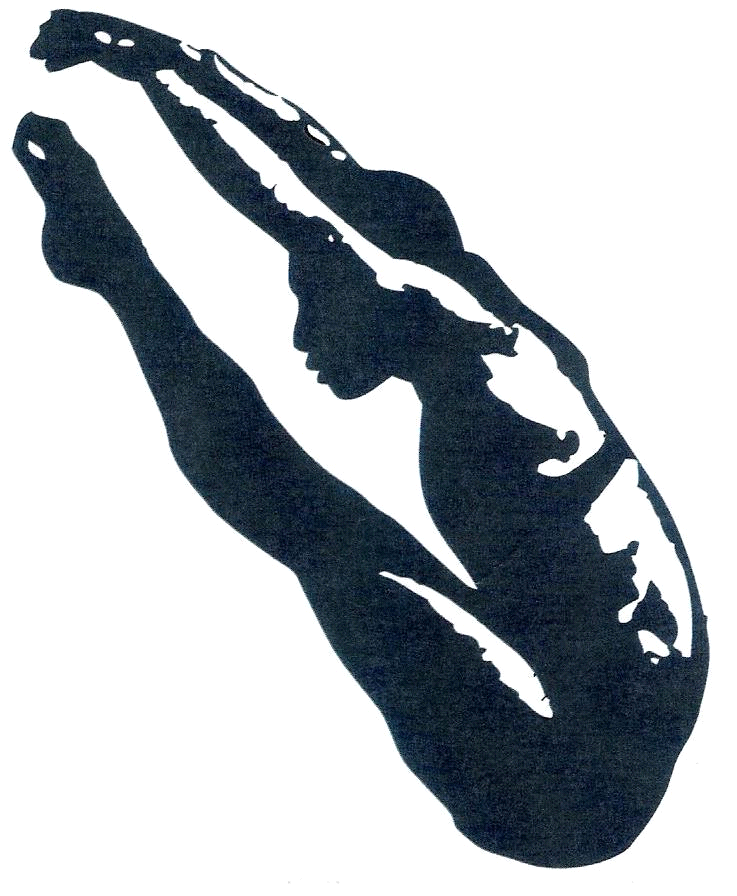 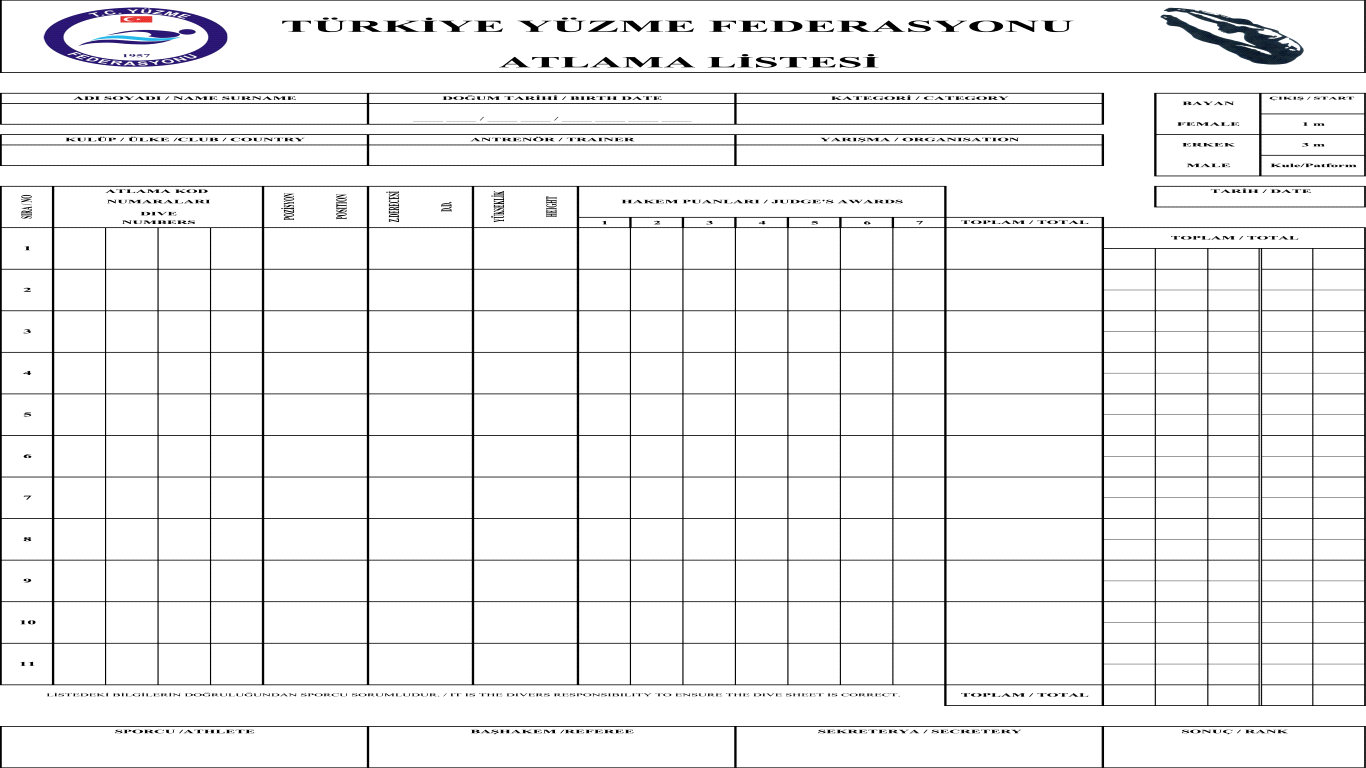 